СОВЕТ ДЕПУТАТОВ ГОРОДА НОВОСИБИРСКА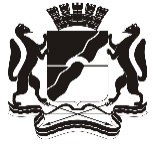 РЕШЕНИЕНа основании предложений мэрии города Новосибирска, контрольно-счетной палаты города Новосибирска, управления по правовым и экономическим вопросам Совета депутатов город Новосибирска, руководствуясь статьей 31 Регламента Совета депутатов города Новосибирска, Совет депутатов города Новосибирска РЕШИЛ:1. Внести в план работы Совета депутатов города Новосибирска на 2021 год, утвержденный решением Совета депутатов города Новосибирска от 23.12.2020 № 91 (в редакции решений Совета депутатов город Новосибирска от 17.02.2021 № 102, от 24.03.2021 № 114, от 21.04.2021 № 137, от 26.05.2021 № 151, от 30.06.2021 № 179), следующие изменения:1.1. Строки №№ 15, 18, 19 исключить.1.2. Строки №№ 22, 23 изложить в следующей редакции:1.3. Строку № 27 изложить в следующей редакции:1.4. После строки № 27 дополнить строками №№ 27.1, 27.2 следующего содержания:1.5. После строки № 28 дополнить строками №№ 29 – 40 следующего содержания:2. Решение вступает в силу со дня его принятия.3. Контроль за исполнением решения возложить на заместителя председателя Совета депутатов города Новосибирска Тыртышного А. Г.От 22.09.2021г. Новосибирск№ 206О внесении изменений в план работы Совета депутатов города Новосибирска на 2021 год, утвержденный решением Совета депутатов города Новосибирска от 23.12.2020 № 9122О внесении изменений в решение Совета депутатов города Новосибирска от 26.10.2011 № 455«О контрольно-счетной палате города Новосибирска и о внесении изменений в отдельные решения Совета депутатов города Новосибирска»Контрольно-счетная палата города НовосибирскаКонтрольно-счетная палата города НовосибирскаПостоянная комиссия по контролю за исполнением органами местного самоуправле-ния и их должностными лицами полномочий по решению вопросов местного значенияIV квартал23О внесении изменения в пункт 2.7 Порядка подготовки документации по планировке территории, внесения в нее изменений и ее отмены, установленного решением Совета депутатов города Новосибирска от 24.05.2017 № 411Департамент строительства и архитектуры мэрии города НовосибирскаМэр города НовосибирскаПостоянная комиссия по градострои-тельствуОктябрь27О внесении изменений в решение Совета депутатов города Новосибирска от 24.05.2011 № 391 «О перечне услуг, которые являются необходимыми и обязательными для предоставления муниципальных услуг мэрией города Новосибирска и предоставляются организациями, участвующими в предоставлении муниципальных услуг»Департамент экономики и стратегичес-кого планирования мэрии города НовосибирскаМэр города НовосибирскаПостоянная комиссия по бюджету и налоговой политикеНоябрь27.1О внесении изменения в приложение 3 к Порядку определения размера арендной платы при передаче в аренду нежилых помещений, зданий, сооружений, находящихся в муниципальной собственности города Новосибирска, без проведения торгов, принятому решением Совета депутатов города Новосибирска от 24.05.2011 № 375Департамент земельных и имуществен-ных отношений мэрии города НовосибирскаМэр города НовосибирскаПостоянная комиссия по муниципальной собственностиНоябрь27.2О внесении изменений в подпункт 4.7.2 Порядка управления и распоряжения имуществом муниципальной казны города Новосибирска, принятого решением Совета депутатов города Новосибирска от 26.11.2008 № 1092Департамент земельных и имуществен-ных отношений мэрии города НовосибирскаМэр города НовосибирскаПостоянная комиссия по муниципальной собственностиНоябрь29О внесении изменений в решение Совета депутатов города Новосибирска от 25.04.2018 № 593 «Об отдельных вопросах противодействия коррупции»Управление по правовым и экономичес-ким вопросам Совета депутатов города НовосибирскаПредседатель Совета депутатов города Новосибирска Асанцев Д. В.Постоянная комиссия по контролю за исполнением органами местного самоуправления и их должностными лицами полномочий по решению вопросов местного значенияДекабрь30О внесении изменений в Положение о нестационарных объектах на территории города Новосибирска, утвержденное решением Совета депутатов города Новосибирска от 29.04.2015 № 1336Департамент земельных и имуществен-ных отноше-ний мэрии города Ново-сибирскаМэр города НовосибирскаПостоянная комиссия по муниципальной собственностиПостоянная комиссия по научно-производ-ственному развитию и пред-принимательствуДекабрь31О внесении изменений в  Порядок определения цены земельного участка, находящегося в муниципальной собственности города Новосибирска, при заключении договора купли-продажи такого земельного участка без проведения торгов, установленный решением Совета депутатов города Новосибирска от 28.10.2015 № 24Департамент земельных и имуществен-ных отноше-ний мэрии города Ново-сибирскаМэр города НовосибирскаПостоянная комиссия по муниципальной собственностиДекабрь32О внесении изменений в Положение о департаменте финансов и налоговой политики мэрии города Новосибирска, утвержденное решением Совета депутатов города Новосибирска от 09.10.2007 № 745Департамент финансов и налоговой политики мэрии города НовосибирскаМэр города НовосибирскаПостоянная комиссия по контролю за исполнением органами местного самоуправления и их должностными лицами полномочий по решению вопросов местного значенияПостоянная комиссия по бюджету и налоговой политикеДекабрь33О Положении о муниципальном земельном контроле на территории города НовосибирскаДепартамент земельных и имуществен-ных отноше-ний мэрии города Ново-сибирскаМэр города НовосибирскаПостоянная комиссия по муниципальной собственностиДекабрь34О Положении о муниципальном жилищном контроле на территории города НовосибирскаДепартамент энергетики, жилищного и коммунально-го хозяйства  города Мэр города НовосибирскаПостоянная комиссия по городскому хозяйствуДекабрь35О Положении о муниципальном лесном контроле на территории города НовосибирскаДепартамент энергетики, жилищного и коммунально-го хозяйства  городаМэр города НовосибирскаПостоянная комиссия по городскому хозяйствуДекабрь36О Положении о муниципальном контроле на автомобильном транспорте, городском наземном электрическом транспорте и в дорожном хозяйстве на территории города НовосибирскаДепартамент транспорта и дорожно-благоустрои-тельного комплекса мэрии города НовосибирскаМэр города НовосибирскаПостоянная комиссия по городскому хозяйствуДекабрь37О Положении о муниципальном контроле в сфере благоустройства на территории города НовосибирскаДепартамент организаци-онно-конт-рольной работы мэрии города НовосибирскаМэр города НовосибирскаПостоянная комиссия по городскому хозяйствуПостоянная комиссия по градостроитель-ству Постоянная комиссия по научно-производ-ственному развитию и пред-принимательствуДекабрь38О внесении изменений в Положение о порядке управления и распоряжения муниципальным жилищным фондом города Новосибирска, принятое решением городского Совета Новосибирска от 28.09.2005 № 94Департамент строительства и архитектуры мэрии города НовосибирскаМэр города НовосибирскаПостоянная комиссия по муниципальной собственностиДекабрь39О внесении изменений в Программу комплексного развития транспортной инфраструктуры города Новосибирска на 2018 – 2030 годы, утвержденную решением Совета депутатов города Новосибирска от 26.09.2018 № 660Департамент транспорта и дорожно-благоустрои-тельного комплекса мэрии города НовосибирскаМэр города НовосибирскаПостоянная комиссия по градостроитель-ствуПостоянная комиссия по городскому хозяйствуДекабрь40О внесении изменений в Программу комплексного развития систем коммунальной инфраструктуры города Новосибирска на 2018 – 2030 годы, утвержденную решением Совета депутатов города Новосибирска от 25.12.2017 № 536Департамент энергетики, жилищного и коммунально-го хозяйства городаМэр города НовосибирскаПостоянная комиссия по городскому хозяйству Постоянная комиссия по градостроитель-ствуДекабрьПредседатель Совета депутатов                                   города НовосибирскаД. В. Асанцев              